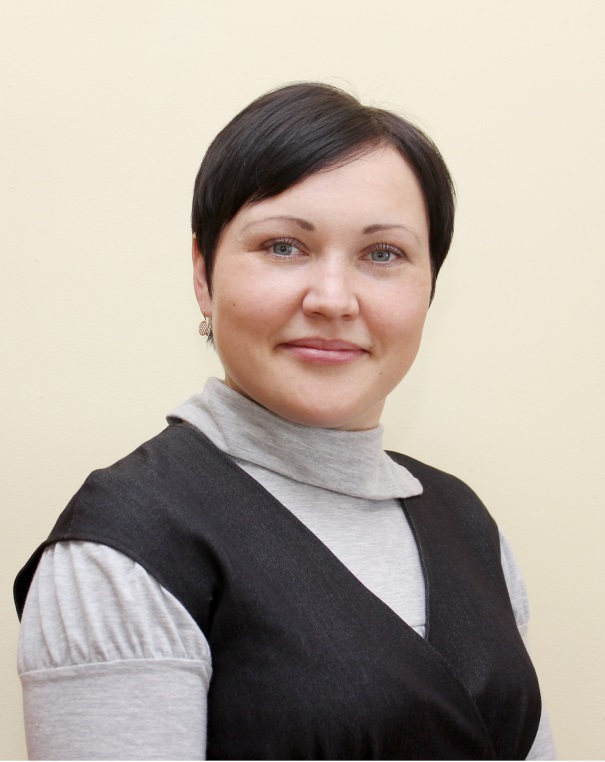 Власова Александра Васильевна.Должность : воспитатель. Место учебы: Бурятский республиканский        педагогический колледж - 2012-2015 гг.Образование: среднее-профессиональное.Специальность: воспитатель детей дошкольного возраста.Место учебы: Бурятский государственный университет - 2015-2018 гг. Специальность: логопед.  Квалификационная категория: первая.  Стаж работы: 6 лет.